Shavuot  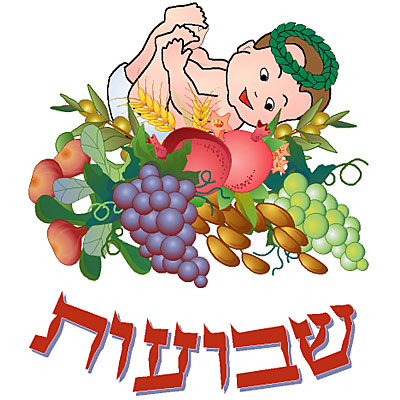 About Shavuothttp://www.bje.org.au/learning/judaism/kids/holydays/shavuot.htmlLet's watch the video "The story of Ruth"Now answer this on-line quiz! When you finish checking your answers show the teacher your results. http://akidsheart.com/holidays/days/ruthq.htmFun activities:Shavuot hangmanhttp://www.quia.com/hm/105295.html?AP_rand=2048322847Shavucodhttp://www.torahtots.com/holidays/shavuos/shavuot.htmHappy Holiday!